…../…../201..……………… ANABİLİM DALI BAŞKANLIĞI’NATez Danışmanı olduğum Anabilim Dalımız ..................................... nolu öğrenci ……………………..……............ , ...../…../……tarihinde Doktora Yeterlik Sınavını başarı ile tamamlamıştır. Eskişehir Osmangazi Üniversitesi Lisansüstü Eğitim ve Öğretim Yönetmeliği’nin 21/2 maddesi gereği öğrencinin Tez İzleme Komitesinde (TİK) görev alması önerilen öğretim üyeleri aşağıda belirtilmiştir.Gereğini arz ederim. TEZ İZLEME KOMİTE ÜYELERİSayı	 :									          …../…../201..Konu   : Tez İzleme KomitesiESKİŞEHİR OSMANGAZİ ÜNİVERSİTESİSAĞLIK BİLİMLERİ ENSTİTÜSÜ MÜDÜRLÜĞÜ’NEAnabilim Dalımız Doktora programına kayıtlı ………..……………. nolu öğrenci ............................................... Yeterlik Sınavını başarı ile tamamlamıştır. Anabilim Dalımız, Eskişehir Osmangazi Üniversitesi Lisansüstü Eğitim ve Öğretim Yönetmeliği’nin 21/1-2 maddeleri gereğince adayın tez çalışmasını izlemek üzere, aşağıdaki öğretim üyelerinden oluşan tez izleme komitesini önermektedir.Gereğini arz ederim.        ………………………Anabilim Dalı BaşkanıTEZ İZLEME KOMİTE ÜYELERİDANIŞMANAdı Soyadı,İmzaÜNVANI, ADI SOYADIKURUMU/ANABİLİM-BİLİM DALI123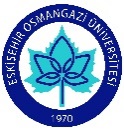 T CESKİŞEHİR OSMANGAZİ ÜNİVERSİTESİSAĞLIK BİLİMLERİ ENSTİTÜSÜ………………. ANABİLİM DALI BAŞKANLIĞIEK-2.2ÜNVANI, ADI SOYADIKURUMU/ANABİLİM-BİLİM DALI123